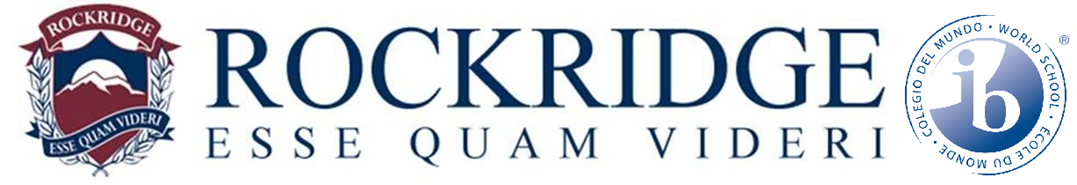 Sept 28, 2023ROCKRIDGE LINKS:Rockridge Secondary School websiteWV School District WebsiteFollow Rockridge Secondary on  X / TwitterFollow Rockridge Secondary on InstagramMorning Announcements: Bookmark this link - daily updates can be found here including the block rotation.A MESSAGE FROM THE PRINCIPAL: National Day for Truth and ReconciliationI hope that our Rockridge families can all take time over the coming days to pause, recognize and honour the National Day for Truth and Reconciliation.  As a school, this is an important opportunity for our school community to learn and grow within our understanding of both past and present.As students arrive tomorrow, we will have buttons and ribbons available by donation.  We also have a new orange Raven T-Shirt ($25) featuring the logo gifted to our school by Squamish artist Splashing Eagle.  You can see an example of the shirt in the attached Raven Life today.Thinking more about our new Raven logo and orange shirts, this short written piece helps explain more about its background.Raven is a symbol of knowledge and creativity.  They are known as a catalyst for change and often depicted as a trickster in many stories teaching us life lessons.  The Raven is often misbehaving but never boring, and through their actions they bring necessary changes to the community.  They could be taken as a symbol of the Coastal People’s view that the world has many faces and is a place full of surprises, neither good nor bad, but often unpredictable.As always, please take a moment to scroll through The Raven Life.HONOUR ROLL and MIDDLE YEARS PROGRAM CERTIFICATES for 2022-23Our Rockridge students will be recognized for their achievements in the 2023-23 academic year via Honour Roll, Academic Distinction, and MYP Certificates, to be mailed home next week upon receipt from our printers.  Due to the differing reporting schedules for the semester timetable, linear Math and PE, and Fine Arts and Applied Skills rotations, we were unable to generate these to include in our year end awards and recognition last June, but now that we are back on the linear schedule, we will be able to do so for the current year.  We appreciate your understanding and patience in this matter.NEW: A MOMENT FOR MYPThe International Baccalaureate (IB) is a world-renowned educational program aimed at developing young people who are knowledgeable, inquisitive, confident and caring. Offered worldwide at private schools and a number of public schools, students who engage in the program emerge with skills that are dynamic and transferable across all subject areas and specializations.
At Rockridge, we specifically run the Middle Years Program (MYP) underneath the IB umbrella. Through the program, students not only engage in their regular subject learning, but are explicitly taught skills that allow them to reflect, engage the world around them, develop their passions and ultimately, grow!
Part of our role here at the school is to not only guide the program for students and teachers, but to engage you, the wider school community, as well! We’re excited to help walk you through the many facets of the program over the year. There are two of us and we’re here to help! Covering several subject areas and perspectives between us, we’re a great team. And! We are excited to meet YOU as team members as well! Welcome to the collaborative and community learning that is MYP!Rockridge School PhotosThank you for participating in the School Photo or Retake Day portrait sessions! If you have questions regarding the information below, please contact GradsBC directly: info@gradsbc.com. Below is a link to view your proofs. ·  Visit Gallery Link: https://vando.imagequix.com/N9X659C  ·  Order deadline is October 11th, 2023 at 9PM.  ·  Your online code is your student/pupil number, which can be found on last year's ID card plus your 2 digit birth date·  Example: if your student number is 00123 and you were born on January 3rd, online code is 0012303·  The code can also be found on the QR code sheet that you were given on photo day. You can also scan the QR code to easily access your gallery.·  Retake photos will automatically be selected for the yearbook.Questions? Please email orders@gradsbc.com or call 604-461-3722 Monday to Friday 8:30am to 4:30pm. https://gradsbc.com/frequently-asked-questions/FRESH TO YOU FUNDRAISEROur Rockridge Food Studies program is fundraising to support our students' nutritious hands-on cooking opportunities. We are selling top quality vegetables from BC which also supports our local growers.Please consider purchasing some fresh produce bundles:$25 bundle: 5 lbs potatoes, 5lbs beets, 3 lbs carrots, 3lbs yellow onions $30 bundle: 5 lbs potatoes, 5lbs beets, 1 lb parsnips, 283 g shallotsBundles will need to be ordered by October 20th. Bundles will be ready for pick up sometime between November 15 - 25th. Specific dates to be determined. To order, click hereROCKRIDGE MERCH STORE - CLOSING THIS WEEKWe are offering a limited run of Rockridge branded Hoodies, Crews, Sweats and T-shirts.  Students can visit our Pop-Up shop at lunch hours to see samples and get sized up.  Click on the link below to explore the store.  Last chance to place your order - October 3rd.Rockridge Spiritwear – Paddle Vancouver by Oddball 	Let's show our Raven Spirit!Action Items For Rockridge Parents/Guardians This WeekSTUDENT VERIFICATION & EMERGENCY RELEASE FORMS - OverdueThese forms were sent home with your child at the beginning of last week. Many thanks to the hundreds we have already received.  If your child has not returned these yet, please return to the office as soon as possible so that we can complete our Emergency Preparedness Plan per school district requirements.Online Policies & Procedures Form - 2023-2024 Overdue https://westvancouverschools.ca/policies-and-procedures-form/This online verification and consent form requires a parent login and must be submitted for each student at the start of each school year.  We ask that it is submitted ONLY ONCE PER STUDENT in September, as the upload gets very onerous with multiple submissions.  For later changes, please inform the office.If you previously created an account to complete the 22/23 form, the account is the same.If you have forgotten your password, you can follow the instructions to reset it.Once logged in, you will have the option to either update a P+P form created last year or start a new one.Without a completed consent form, students will not be permitted to attend field trips, join school teams or have their photos included in the yearbook. Permissions expire on August 31 each year.Student Bus Transportation - IMPORTANTEach student must register (by completing the online registration request form: https://westvancouverschools.ca/transportation-form/ to reserve a seat on the bus.Our District has reserved buses based on the number of registered students, and there are more students arriving to board our buses than are registered.  With this message going out last week there has been an improvement, but we are not there yet.  Be sure to submit the online registration form via the link above, and that you have received confirmation from Transportation SD45.MYED BC Parent PortalThe Parent Portal enables you to view your child’s timetable, attendance, and report cards. Each parent or guardian will have their own separate account.  We are currently updating ‘New’ student accounts.  If you have not received a username and password by tomorrow afternoon, please email Rockridge@wvschools.ca Student schedules are available on the MyEd BC Parent Portal.  Trouble logging in? - Click on the School District’s My Ed Family Portal Page for step by step instruction.Optional Accident Insurance for FamiliesEach year the school district reminds families that they have the option to purchase insurance coverage against accidental injury, unexpected medical expenses and critical illness.  There are many different voluntary plans that provide coverage for students and their families against accidental injury, unexpected medical expenses and critical illness. Families are encouraged to do their due diligence when choosing a provider. Counsellors’ CornerFAMILY SMART Monthly Online Events for Parents and Caregivers Fall 2023SEPTEMBER - Mental Health - Preparing for the Transition to Post-secondary TONIGHTOCTOBER - Open House Information Session for Professionals/parents/caregiversThe Help for the Hard Times Workshop series provides a framework for parents/caregivers to consider as they support their child after a crisis. The workshop includes practical strategies, tips and tools that support caring, connected relationshipsLanguage CHALLENGE EXAMSThe deadline for applications to the 2023/2024 Language Challenge Exams is November 3, 2023.Exams will take place on Saturday, January 27th and Sunday, January 28th, 2024.  Your exam will take around three hours – you will be informed whether your exam is scheduled for the morning or afternoon.In the Challenge Exam Application Package, Page 9 is to be filled out online before you print the package. You will see the highlighted areas and drop boxes where you should type.Confirmation emails will be sent out by December 15, 2023.  If you have not received an email confirmation letter after that date,  please contact us by email (pmanuel@deltaschools.ca) or call  604-940-5550.All universities in Canada accept Language Challenge exam marks. UBC accepts Challenge credits for pre-requisite requirements for courses and second-language requirements but does not accept Challenge marks as part of the GPA calculation for admission. It is highly recommended that you check with your intended university for their admissions requirements.If you have questions, please see your counsellor.  See here for application and more info. https://www.deltasd.bc.ca/schools/secondary/challenge-examsThe Canadian Open Mathematics Challenge (COMC) Thurs Oct 26th 9:30 am - 12:00 pm  - library COMC is addressed to all grades: “any student with an interest in and grasp of high school math.” For more information please see: https://cms.math.ca/competitions/comc/comc2023/If any student is interested in writing this contest, please pay $35.00 on School Cash Online by October 12th.  The Journey to Adulthood 12-26 year olds - Oct 4th, 2023 - RSVPPlease join us for an evening of discussion & transition related resources for youth & familiesInclusive resources and community connections. Continuing the supports for diverse learners From Special visit: Snoezelen VanRockridge PAC NewsWonderful to see so many parents at last week’s PAC meeting and thanks to Principal Kolkea for sharing his vision for this school year, sharing images of the refreshing and refurbishing that was done over the summer and explaining the new student schedule. Meeting minutes with Principal Kolkea’s presentation slides have been posted to the PAC website.Next PAC General Meeting will be on Wed, October 18th, 8:45am in the Learning Commons. Guest speaker: Lisa McComb from CPABC will discuss “Teaching our Kids How to Manage Personal Finances.”NEW Parent-to-Parent (P2P) Group: If you are looking to make connections with other Rockridge parents and are interested in fun outdoor activities and pub nights, sign up for the newly formed Rockridge Parent to Parent (P2P) social group.To learn more about Upcoming Events, please check out the Rockridge PAC website.

 Follow Rockridge PAC on Facebook and Instagram!Rockridge School NewsRAVENS ATHLETICS: The Fall SeasonFollow us on Instagram @Rockridge.Athletics Follow us in X / Twitter @RockridgeAthltcCheck out our daily announcements for schedules for all our Raven teams.  We would love to have you come out to cheer on our athletes at one of our home or away contests this week.We are proud to share the following teams are in action for the fall season:X-Country Running - Google Classroom = kkigcpwVolleyball - Senior GirlsThursday Sept 28 @ Handsworth vs Carson Graham 6:00 PMVolleyball - Junior GirlsVolleyball - Juvenile GirlsVolleyball - Bantam GirlsGreat effort shown yesterday by our bantam girls vs Seycove!Field Hockey - Senior GirlsCongratulations to the Sr Girls who opened up their season with a big 7-3 WIN over WVSS last TuesdayThursday Sept 28 @ Rutledge vs Windsor 3:30 PMRugby - Bantam BoysThursday Sept 28  @ St. George’s School vs St. George’s School 3:45 PM KO (2:10 PM Dismissal)New players are always welcome, no experience needed!Soccer - Senior BoysThursday Sept 28 @ HOME vs Sutherland 3:45 PM KOSoccer - Junior BoysCongratulations to the Junior boys who took home their first win of the season in penalties yesterday against STA!AquaticsCheck the Google Classroom for more information!Volleyball referees Needed for the fall season. Referees are paid $30 per game.Please contact Mr. Armstrong if interested. iarmstrong@wvschools.ca ATTENDANCE - Notifying the Office and Extended AbsencesIf you know your student will not be in attendance for all, or part of a school day, we ask that you please let our office know in advance - rockridge@wvschools.ca  Please include your child’s first and last name in your email.Daily attendance is critical to ensure student success here at Rockridge. We do not recommend absences during the school term but realize they may be unavoidable. Please keep in mind that certain classroom activities and assessments may not be able to be made up if missed.  Please notify the school a minimum of one week in advance using this form for an extended absence. Teachers are not required to provide extra classes, make-up tests or specific work to be completed.Community NewsProvincial Reporting PolicyAs communicated last Spring, the Ministry of Education and Child Care has implemented a new Learning Update Policy which defines and provides direction for the ways our school will be communicating your child’s learning. The goal of the Learning Updates is to provide personalized, descriptive feedback to effectively communicate with students, parents, and caregivers about where students are in their learning, next steps, and how families and teachers can work together to support student growth. The provincial Reporting Policy mandates that students in Kindergarten through Grade 9 will be assessed using the four-point proficiency scale and students in Grade 10 through Grade 12 courses will be assessed using letter grades and percentages. Each term, students at all levels will be sharing self-reflections and making goals around British Columbia’s Core Competencies – Communication Skills, Thinking Skills, and Personal and Social Skills. Teachers will be communicating and reporting throughout the year in the following formats: ·         3 Formal Written Learning Updates (2 Mid-year Learning Updates, and 1 Summary of Learning) ·         2 Informal Learning Updates (ex. Parent-Teacher Conferences, Student-Family-Teacher Conference, Interim Report) The Ministry of Education and Child Care, responsible for creating reporting requirements, has provided reporting information for parents and caregivers in the following languages: English, French, Chinese (Simplified and Traditional, Tagalog, Farsi, Urdu, Punjabi Gurmukhi Should you have any further questions, please reach out to me directly at TKolkea@wvschools.caHOST FAMILIES NEEDED for International Students – Exciting 2024 Fee IncreaseApply now and welcome a studentDid you know?Hosting fees of $1,100 per student per month. Many families will host two students which can provide up to $22,000 per year income subsidy.Effective February 1, 2024 the fees increase to $1,400 per student per month!Don’t miss out, placing students starts now. See excerpt below from a new student joining our program this fall. Open your home for this amazing opportunity for all family members.“I genuinely believe that Canada is the place where I belong. It has everything I'm looking for: contact with nature, beautiful landscapes, friendly people, security, and excellent public schools. But the main reason why I chose Canada is the people; I will be welcome and feel at home”Contact the Homestay Coordinators for more information at homestay@wvschools.ca  or visit our web pagesCALENDAR UPDATECALENDAR UPDATEFri, Sept. 29thOrange Shirt DayMon, Oct 2National Day for Truth and Reconciliation Observed - School ClosedTue, Oct 3Block Rotation: 2-3124Student Mentors Field Trip to Gambier - Oct 3-4Wed, Oct 4Block Rotation: 1-1234Indigenous Family BBQ- WVSS 3:30-5:00 PMThu, Oct 5Block Rotation: 2-1234 FITWorld Teachers' DayFri, Oct 6Block Rotation: 1-2314 FITFULL ROCKRIDGE WEBSITE CALENDARFULL ROCKRIDGE WEBSITE CALENDAR2023-24 At A Glance Calendar2023-24 At A Glance CalendarWV Youth Services click hereWV Youth Services click here